JOYWAVE REVEALSPOTIFY “SINGLES” SESSIONHERETHANKS. THANKS FOR COMING TOUR 2018 DATES KICKOFF FEBRUARY 10TICKETS HEREALBUM CONTENT OUT NOW HERE AND HERE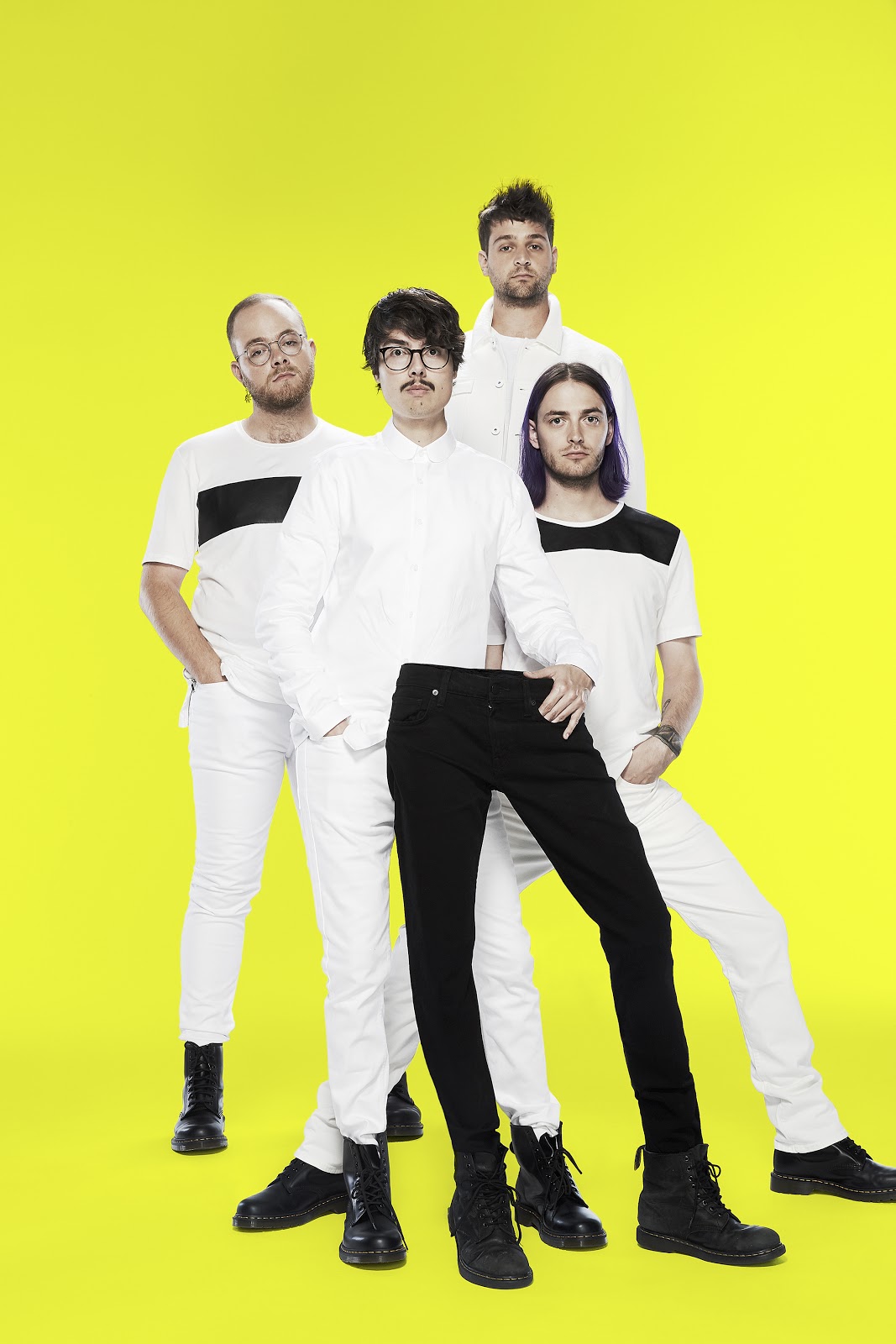 
artist photo credit: Mary Ellen Matthews, hi-res herehi-res tour poster herealbum artwork herePreparing for the 2018 leg of their headlining Thanks. Thanks For Coming tour, Joywave have revealed an exclusive Spotify “Singles” Session here. The multi-track single includes an in-studio version of “Doubt” as well as a cover of Talk Talk’s “Life’s What You Make It.” Next month, Joywave will hit the road with Sasha Sloan and Kopps, stopping in cities across the country. See a full list of dates below and purchase tickets here.Last year, Joywave released their sophomore album, Content, produced by Joywave’s Daniel Armbruster & Sean Donnelly and mixed by Rich Costey (Haim, Foster The People, Vampire Weekend, At The Drive In) which debuted #10 on iTunes Alternative Album chart and #42 on the Overall Album Chart and features their hit single/video “It’s  A Trip!”Live, Joywave is electrifying and mesmerizing  -- earning praise from Rolling Stone, Billboard, Boston Herald, Austin American Statesman, and more. Prior to this year’s Thanks. Thanks For Coming 2017 tour, the band toured with Cold War Kids and Young The Giant.ABOUT JOYWAVE: Always pushing the creative envelope, Joywave released a mixtape 77777 (2011), their critically-acclaimed EP Koda Vista (2012), a second mixtape 88888 (2013), the How Do You Feel? EP (2014), a full-length debut album titled How Do You Feel Now? (2015) and in 2016 an entire album featuring alternative versions of their song “Destruction” called SWISH, a take on Kanye’s short-lived album title and more precisely the band titled it SWISH in response to the similarity between their 2015 tour art & “Destruction” ad campaign & The Life Of Pablo album art. They collaborated with Big Data on “Dangerous” which hit #1 at alternative radio, while “Somebody New”, “Destruction” and the track “Tongues” (feat KOPPS) off their album How Do You Feel Now? topped the US alternative radio charts as well.Joywave is vocalist Daniel Armbruster, guitarist Joseph Morinelli, keyboardist Benjamin Bailey and drummer Paul Brenner.Praise for Joywave“The band has carved a niche fanbase far beyond Rochester thanks to their thoughtfully sarcastic and moderately progressive brand of indie rock, slowly morphing into alternative underdogs.” - Billboard“They're genuinely extremely talented and their music is simply infectious.“ - Baeble“Armbruster’s playful rapport and slightly operatic vocals make Joywave one of the most fun bands to see right now.” - Substream Magazine“(On Content) It's the work of a band full of ideas, confident enough to throw them all together and accomplished enough to pull it off.” - Under The Radar MagazineJoywave live:Sat 02.10 - Las Vegas, NV @ The BunkhouseSun 02.11 - Phoenix, AZ @ The Crescent BallroomTue 02.13 - West Hollywood, CA @ The Roxy TheatreThu 02.15 - Santa Ana, CA @ Constellation RoomFri 02.16 - San Francisco, CA @ Swedish American HallSun 02.18 - TBDTue 02.20 - Salt Lake City, UT @ Urban LoungeWed 02.21 - Denver, CO @ Globe HallThu 02.22 - Denver, CO @ Globe Hall (SOLD OUT)Sat 02.24 - Austin, TX @ The ParishSun 02.25 - New Orleans, LA @ Gasa GasaTue 02.27 - Atlanta, GA @ Terminal WestWed 02.28 - Nashville, TN @ The Basement EastFri 03.02 - Carrboro, NC @ Cat's CradleSat 03.03 - Washington, DC @ U Street Music Hall (SOLD OUT)Tue 03.06 - Toronto, ON @ DrakeWed 03.07 - Buffalo, NY @ Town BallroomJoywave - Content track list:01. Content02. Shutdown03. It’s A Trip!04. Rumors05. Confidence06. Doubt07. Going To A Place08. Little Lies You’re Told09. When You’re Bored10. Thanks. Thanks For Coming11. Let’s Talk About Feelingsfull bio herealbum art, hi-res herejoywavemusic.com/https://twitter.com/joywavemusichttps://www.instagram.com/joywavemusic/https://www.facebook.com/joywave/https://www.vevo.com/artist/joywavehttps://m.youtube.com/user/joywavemusic